Members joining after 1st October will benefit to 15 months membership. Due for renewal 1st January the following year.   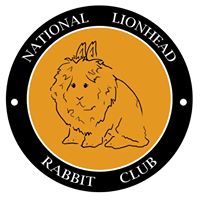 National Lionhead Rabbit Club.Secretary: vacantChairperson: Dee Millen Email: secretarynlrc@gmail.comNational Lionhead Rabbit Club.Secretary: vacantChairperson: Dee Millen Email: secretarynlrc@gmail.comMembership Form: Please complete and email back to secretarynlrc@gmail.comPayment via paypal to email address above - selecting friends/ family or if selecting service please add 50p to cover the paypal fees.If a written receipt is required, please enclose a SAE.Membership can also be paid by cash/Cheque at London or Bradford Show or by posting  to:Dee Millen Unit 2 Bethersden Business unit, Chequer Tree lane, Bethersden, Ashford. Kent TN26 3JL.Enclosing an SAE for receipt  and cheque payable to National Lionhead Rabbit ClubMembership Form: Please complete and email back to secretarynlrc@gmail.comPayment via paypal to email address above - selecting friends/ family or if selecting service please add 50p to cover the paypal fees.If a written receipt is required, please enclose a SAE.Membership can also be paid by cash/Cheque at London or Bradford Show or by posting  to:Dee Millen Unit 2 Bethersden Business unit, Chequer Tree lane, Bethersden, Ashford. Kent TN26 3JL.Enclosing an SAE for receipt  and cheque payable to National Lionhead Rabbit ClubPlease select:Please select:Please select:Please select:Please select:Please select:Please select:Please select:Adult/OAP@ £5.00Partnership@£7.00Junior under 16  @£2Pet member @£4NLRC cloth badge £3 please add £1 postageNLRC cloth badge £3 please add £1 postagePaypal fee::50pPostage £1Total paid££New Member Y/NRenewalY/NName/s:Stud name:BRC member:YES/NO                                                            Only Pets Kept: YES/NO                           Phone number:Home:                                                              Mobile:AddressEmail Address:Colours shown/bred :For Data Protection purposes we need to know if any of the above information should NOT be given out to third parties. This is likely to be an enquiry regarding stock. Email addresses will also be used to forward Club Newsletters and Ballots. Please delete as appropriate Address: yes/no Home Phone: yes/no Mobile:yes/no Email: yes/no